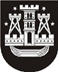 KLAIPĖDOS MIESTO SAVIVALDYBĖS TARYBASPRENDIMASDĖL KLAIPĖDOS MIESTO SAVIVALDYBĖS TARYBOS 2004 M. GEGUŽĖS 27 D. SPRENDIMO NR. 1-213 „DĖL KLAIPĖDOS MIESTO SAVIVALDYBĖS TARYBOS VEIKLOS REGLAMENTO KOMISIJOS NUOSTATŲ PATVIRTINIMO“ PAKEITIMO2017 m. rugsėjo 14 d. Nr. T2-198KlaipėdaVadovaudamasi Lietuvos Respublikos vietos savivaldos įstatymo 18 straipsnio 1 dalimi, Klaipėdos miesto savivaldybės tarybos veiklos reglamento komisijos nuostatų, patvirtintų Klaipėdos miesto savivaldybės tarybos 2004 m. gegužės 27 d. sprendimu Nr. 1-213 „Dėl Klaipėdos miesto savivaldybės tarybos veiklos reglamento komisijos nuostatų patvirtinimo“, 4 punktu, Klaipėdos miesto savivaldybės taryba nusprendžia:Pakeisti Klaipėdos miesto savivaldybės tarybos veiklos reglamento komisijos nuostatus, patvirtintus Klaipėdos miesto savivaldybės tarybos 2004 m. gegužės 27 d. sprendimu Nr. 1-213 „Dėl Klaipėdos miesto savivaldybės tarybos veiklos reglamento komisijos nuostatų patvirtinimo“:pakeisti 3 punktą ir jį išdėstyti taip:„3. Komisija sudaroma laikantis proporcingo daugumos ir mažumos atstovavimo principo. Komisijos nariais taip pat gali būti paskirti Klaipėdos miesto savivaldybės administracijos ir Klaipėdos miesto savivaldybės tarybos ir mero sekretoriato atstovai. Savivaldybės taryba nustato Komisijos narių skaičių, mero teikimu skiria Komisijos pirmininką bei Komisijos narius. Komisija sudaroma Savivaldybės tarybos kadencijos laikotarpiui.“;pakeisti 6.1 papunktį ir jį išdėstyti taip:„6.1. Teikia išvadas Reglamento 86.3 papunktyje numatytais atvejais.“2. Skelbti šį sprendimą Klaipėdos miesto savivaldybės interneto svetainėje.Savivaldybės merasVytautas Grubliauskas